CORNWALL FOOTBALL ASSOCIATION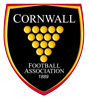 FLEXI-LEAGUE REFEREE FEESPlease complete the details above and return to:corinne.winkworth@cornwallfa.com	 